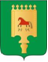 А Д М И Н И С Т Р А Ц И Я
ЛЕШУКОНСКОГО МУНИЦИПАЛЬНОГО ОКРУГА АРХАНГЕЛЬСКОЙ ОБЛАСТИРАСПОРЯЖЕНИЕ 15 февраля  2023 г.                                                        №  39с. ЛешуконскоеО создании и организации системы внутреннего обеспечения соответствия требованиям антимонопольного законодательства в администрации Лешуконского муниципального округа Архангельской области      В соответствии с Указом Президента Российской Федерации от 21.12.2017 № 618 «Об основных направлениях государственной политики по развитию конкуренции», распоряжением Правительства Российской Федерации от 18.10.2018 г. № 2258-р «Об утверждении методических рекомендаций по созданию и организации федеральными органами исполнительной власти системы внутреннего обеспечения соответствия требованиям антимонопольного законодательства»:      1. Создать в администрации Лешуконского муниципального округа  систему внутреннего обеспечения соответствия требованиям антимонопольного законодательства (антимонопольный комплаенс).      2. Утвердить Положение об организации системы внутреннего обеспечения соответствия требованиям антимонопольного законодательства (прилагается).      3. Настоящее распоряжение разместить на официальном сайте администрации Лешуконского муниципального округа в информационно-телекоммуникационной сети «Интернет»      4. Руководителям структурных подразделений администрации обеспечить ознакомление сотрудников с настоящим распоряжением.       5. Контроль исполнения распоряжения оставляю за собой.          Глава округа                                                             А.Ю. МартыновПриложениек распоряжению администрации Лешуконского муниципального округаот 15 февраля 2023 г.  № 39Положение об организации системы внутреннего обеспечения соответствия требованиям антимонопольного законодательства (антимонопольный комплаенс) Общие положенияНастоящее Положение об организации системы внутреннего обеспечения соответствия требованиям антимонопольного законодательства в администрации Лешуконского муниципального округа (далее - антимонопольный комплаенс Администрации) разработано в целях обеспечения соответствия деятельности Администрации требованиям антимонопольного законодательства и профилактики нарушений требований антимонопольного законодательства в деятельности Администрации.Термины и понятия, используемые в настоящем Положении, применяются в значениях, определенных антимонопольным законодательством Российской Федерации, в том числе распоряжением Правительства Российской Федерации от 18.10.2018 N 2258-р "Об утверждении методических рекомендаций по созданию и организации федеральными органами исполнительной власти системы внутреннего обеспечения соответствия требованиям антимонопольного законодательства", и иными нормативными правовыми актами о защите конкуренции.Целями антимонопольного комплаенса Администрации являются:а)	обеспечение соответствия деятельности Администарции требованиям антимонопольного законодательства;б)	профилактика нарушения требований антимонопольного законодательства в деятельности Администрации.Задачами антимонопольного комплаенса Администрации являются:выявление рисков нарушения антимонопольного законодательства (далее - комплаенс-риски);  управление комплаенс-рисками;контроль за соответствием деятельности Администрации требованиям антимонопольного законодательства;оценка эффективности организации антимонопольного комплаенса Администрации.При организации антимонопольного комплаенса Администрация руководствуется следующими принципами:заинтересованность сотрудников администрации в эффективности функционирования антимонопольного комплаенса;регулярность оценки комплаенс-рисков;обеспечение информационной открытости функционирования в Администрации антимонопольного комплаенса;непрерывность функционирования антимонопольного комплаенса в Администрации;совершенствование антимонопольного комплаенса.Организация антимонопольного комплаенса. Уполномоченное подразделение и коллегиальный органОбщий контроль организации антимонопольного комплаенса и обеспечение его функционирования осуществляется главой Лешуконского муниципального округа, который:применяет предусмотренные законодательством Российской Федерации меры ответственности за нарушение муниципальными служащими администрации положений антимонопольного комплаенса;рассматривает материалы, отчеты и результаты периодических оценок эффективности функционирования антимонопольного комплаенса и принимает меры, направленные на устранение выявленных недостатков;осуществляет контроль за устранением выявленных недостатков антимонопольного комплаенса.Функции уполномоченного подразделения, связанные с организацией и функционированием антимонопольного комплаенса возлагаются на отдел правовой и антикоррупционной деятельности Администрации (далее – уполномоченное подразделение). С целью реализации своих полномочий Уполномоченное подразделение действует совместно с Руководителем аппарата администрации, контрактной службой администрации (далее - Соисполнители). Полномочия указанных органов установлены настоящим постановлением. Функции коллегиального органа, осуществляющего оценку эффективности организации и функционирования антимонопольного комплаенса в Администрации возлагаются на Комиссию по оценке эффективности функционирования антимонопольного комплаенса (далее – Коллегиальный орган), состав которой утверждается Главой округа.К компетенции уполномоченного подразделения относится:выявление рисков нарушения антимонопольного законодательства, учет обстоятельств, связанных с рисками нарушения антимонопольного законодательства, определение вероятности возникновения рисков нарушения антимонопольного законодательства (осуществляется совместно с соисполнителями).организация взаимодействия с другими структурными подразделениями Администрации по вопросам, связанным с антимонопольным комплаенсом (осуществляется совместно с соисполнителями);разработка процедуры внутреннего расследования, связанного с функционированием антимонопольного комплаенса (осуществляется совместно с соисполнителями);организация внутренних расследований, связанных с функционированием антимонопольного комплаенса, и участие в них (осуществляется совместно с соисполнителями);взаимодействие с антимонопольным органом и организация содействия ему в части, касающейся вопросов, связанных с проводимыми проверками (осуществляется совместно с соисполнителями);консультирование служащих Администрации по вопросам, связанным с соблюдением антимонопольного законодательства и антимонопольным комплаенсом;выявление конфликта интересов в деятельности служащих и структурных подразделений Администрации, разработка предложений по их исключению (осуществляется совместно с соисполнителями);информирование главы округа о внутренних документах, которые могут повлечь нарушение антимонопольного законодательства;иные функции, связанные с функционированием антимонопольного комплаенса.К функциям коллегиального органа относятся:рассмотрение и оценка плана мероприятий по снижению комплаенс-рисков Администрации в части, касающейся функционирования антимонопольного комплаенса;рассмотрение доклада об антимонопольном комплаенсе и предоставление его Главе округа для утверждения.Выявление и оценка комплаенс-рисковВ целях выявления рисков нарушения антимонопольного законодательства Уполномоченным подразделением совместно с соисполнителями на регулярной основе проводятся:а)	анализ выявленных нарушений антимонопольного законодательства в деятельности Администрации за предыдущие 3 года (наличие представлений, предостережений, предупреждений, штрафов, жалоб, возбужденных дел);б)	анализ нормативных правовых актов Администрации, регулирующих правоотношения входящие в сферу функционирования антимонопольного комплаенса - выполняется совместно с контрактной службой;в)	анализ проектов нормативных правовых актов Администрации, регулирующих правоотношения входящие в сферу функционирования антимонопольного комплаенса - выполняется совместно с контрактной службой;г)	мониторинг и анализ практики применения Администрацией антимонопольного законодательства - выполняется совместно с контрактной службой;д)	проведение систематической оценки эффективности разработанных и реализуемых мероприятий по снижению рисков нарушения антимонопольного законодательства.При проведении (не реже одного раза в год) Уполномоченным подразделением анализа выявленных нарушений антимонопольного законодательства за предыдущие 3 года (наличие представлений, предостережений, предупреждений, штрафов, жалоб, возбужденных дел) реализуются следующие мероприятия:а)	сбор в структурных подразделениях администрации сведений о наличии нарушений антимонопольного законодательства;б)	составление перечня нарушений антимонопольного законодательства в Администрации (далее - Перечень нарушений), который содержит информацию о нарушении (указание нарушенной нормы антимонопольного законодательства, краткое изложение сути нарушения, указание последствий нарушения антимонопольного законодательства и результата рассмотрения нарушения антимонопольным органом), позицию антимонопольного органа, сведения о мерах по устранению нарушения, а также о мерах, направленных Администрацией на недопущение повторения нарушения. При проведении (не реже одного раза в год) уполномоченным подразделением анализа нормативных правовых актов Администрации, регулирующих правоотношения входящие в сферу функционирования антимонопольного комплаенса, на соответствие их антимонопольному законодательству, анализируются:         а) принятые Управлением Федеральной антимонопольной службы по Архангельской области меры реагирования на нарушения антимонопольного законодательства Администрацией (предписания, предостережения о недопустимости нарушения антимонопольного законодательства);         б) акты прокурорского реагирования на принятые акты, не соответствующие антимонопольному законодательству;         в) решения судов о признании принятых Администрацией актов несоответствующими законодательству Российской Федерации и недействующими;         г) предложения по совершенствованию принятых актов, направляемых органами  государственной власти Архангельской области, организациями и физическими лицами;         е) обращения организаций и физических лиц;         и) информация правоприменительных органов, актов контрольных и надзорных органов;При проведении анализа проектов нормативных правовых актов Администрации, регулирующих правоотношения входящие в сферу функционирования антимонопольного комплаенса, уполномоченным подразделением реализуются следующие мероприятия:а)	размещение на официальном сайте проекта нормативного правового акта с необходимым обоснованием реализации предлагаемых решений, в том числе их влияния на конкуренцию;б)	осуществление сбора и проведение оценки поступивших от организаций и граждан замечаний и предложений по проекту нормативного правового акта.           Информация о мероприятиях включается в сводный доклад, представляемый Главе округа.При проведении мониторинга и анализа практики применения антимонопольного законодательства в Администрации, Уполномоченным подразделением реализуются следующие мероприятия:а)	осуществление на постоянной основе сбора сведений о правоприменительной практике в Администрации;б)	подготовка по итогам сбора информации, предусмотренной подпунктом "а" настоящего пункта, аналитической справки об изменениях и основных аспектах правоприменительной практики в Администрации;в)	проведение (не реже одного раза в год) рабочих совещаний с приглашением представителей антимонопольного органа по обсуждению результатов правоприменительной практики в Администрации.Аналитическая справка  предоставляется Главе округа.При выявлении рисков нарушения антимонопольного законодательства Уполномоченным подразделением  должна проводиться оценка таких рисков с учетом следующих показателей (далее - Оценка рисков):а)	отрицательное влияние на отношение институтов гражданского общества к деятельности Администрации по развитию конкуренции;б)	выдача предупреждения о прекращении действий (бездействия), которые содержат признаки нарушения антимонопольного законодательства;г)	привлечение к дисциплинарной ответственности должностных лиц.Выявляемые риски нарушения антимонопольного законодательства распределяются уполномоченным подразделением по уровням:Низкий уровень - отрицательное влияние на отношение институтов гражданского общества к деятельности Администрации по развитию конкуренции, вероятность выдачи предупреждения, возбуждения дела о нарушении антимонопольного законодательства, наложения штрафа отсутствует.Незначительный уровень - вероятность выдачи Администрации предупреждения.Существенный уровень - вероятность выдачи Администрации предупреждения и возбуждения в отношении него дела о нарушении антимонопольного законодательства.Высокий уровень - вероятность выдачи Администрации предупреждения, возбуждения в отношении него дела о нарушении антимонопольного законодательства и привлечения его к административной ответственности (штраф, дисквалификация).На основе проведенной оценки рисков нарушения антимонопольного законодательства уполномоченным подразделением составляется описание рисков, в которое также включается оценка причин и условий возникновения рисков.Описание рисков представляется на утверждение Главе округа не позднее 01 мая текущего года, после утверждения размещается на официальном сайте Администрации в информационно-телекоммуникационной сети «Интернет».Информация о проведении выявления и оценки рисков нарушения антимонопольного законодательства включается в доклад об антимонопольном комплаенсе.Порядок ознакомления муниципальных служащих                     с настоящим ПоложениемПри поступлении на муниципальную службу гражданин Российской Федерации должен быть ознакомлен с настоящим Положением руководителем аппарата администрации или руководителем структурного подразделения Администрации, имеющего статус юридического лица. План мероприятий по снижению комплаенс-рисковВ целях снижения рисков нарушения антимонопольного законодательства Уполномоченным подразделением Администрации разрабатывается до 1 февраля текущего года план мероприятий по снижению комплаенс-рисков (далее - План).План мероприятий разрабатывается ежегодно и утверждается Главой округа.Уполномоченное подразделение на постоянной основе осуществляет мониторинг исполнения Плана. Соисполнители представляют информацию о реализации мероприятий плана согласно полномочиям определенным настоящим Порядком.5.5. Информация об исполнении Плана включается в доклад об антимонопольном комплаенсе.6. Ключевые показатели эффективности антимонопольного комплаенсаУстановление и оценка достижения ключевых показателей эффективности антимонопольного комплаенса представляют собой часть системы внутреннего контроля, в процессе которой происходит оценка качества работы (работоспособности) системы управления комплаенс-рисками в течение отчетного периода. Под отчетным периодом понимается календарный год.Ключевые показатели эффективности антимонопольного комплаенса устанавливаются для Администрации в целом.Ключевые показатели эффективности антимонопольного комплаенса представляют собой количественные характеристики работы (работоспособности) системы управления комплаенс-рисками. Такие количественные значения (параметры) могут быть выражены как в абсолютных значениях (единицы, штуки), так и в относительных значениях (проценты, коэффициенты).Ключевые показатели эффективности антимонопольного комплаенса разрабатываются Уполномоченным органом и утверждаются Главой округа на отчетный год ежегодно в срок не позднее 1 мая отчетного года.Уполномоченный орган администрации ежегодно проводит оценку достижения ключевых показателей эффективности антимонопольного комплаенса. Информация о достижении ключевых показателей эффективности антимонопольного комплаенса включается в доклад об антимонопольном комплаенсе.Оценка эффективности антимонопольного комплаенсаОценка эффективности организации и функционирования в Администрации антимонопольного комплаенса осуществляется коллегиальным органом по результатам рассмотрения доклада об антимонопольном комплаенсе.При оценке эффективности организации и функционирования антимонопольного комплаенса коллегиальный орган использует материалы, содержащиеся в докладе об антимонопольном комплаенсе, а также:ключевые показатели эффективности антимонопольного комплаенса, утвержденные Главой округа;план мероприятий по снижению комплаенс-рисков Администрации, утвержденный Главой округа.Доклад об антимонопольном комплаенсеДоклад об антимонопольном комплаенсе должен содержать следующую информацию:о результатах проведенной оценки комплаенс-рисков Администрации;об исполнении мероприятий по снижению комплаенс-рисков Администрации;о достижении ключевых показателей эффективности антимонопольного комплаенса. Подготовка доклада об антимонопольном комплаенсе осуществляется Уполномоченным подразделением, с учетом информации предоставленной соисполнителями. Доклад об антимонопольном комплаенсе доводится Уполномоченным подразделением до сведения коллегиального органа и предоставляется Главе округа на утверждение (ежегодно).Доклад об антимонопольном комплаенсе, утвержденный Главой округа, размещается на официальном сайте Администрации, а также направляется Администрацией в Управление Федеральной антимонопольной службы по Архангельской области в течение 5 (пяти) рабочих дней со дня его утверждения.Доклад об антимонопольном комплаенсе, утвержденный Главой округа, размещается на официальном сайте Администрации в информационно-телекоммуникационной сети "Интернет" в течение месяца с момента его утверждения. 